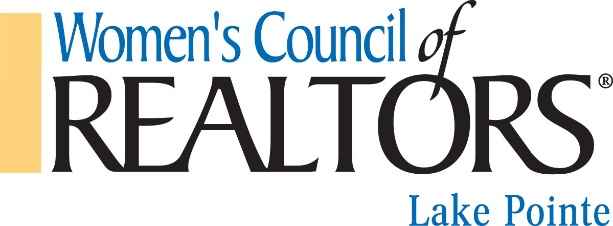 2021 WCR Lake Pointe   Check Request Form Purpose:  	 Committee: 	  DateAddress to mail check:  		 	 	 	 	 	 	 	 	 Please turn in form with receipts to:  Alicia Beasley, Lake Pointe Treasurer 24235 GreenbrierEastpointe, MI. 48021abeasley@kw.comFor Internal Purposes: Date Paid: 	 	 	 	 	Check# 	 	 	 	 Name:  OfficeExplanation / Detail of Expense                                                                                        Amount: Total to be Reimbursed 	 	 	 	 	 	 	 	  	 	 